	Improve your sentences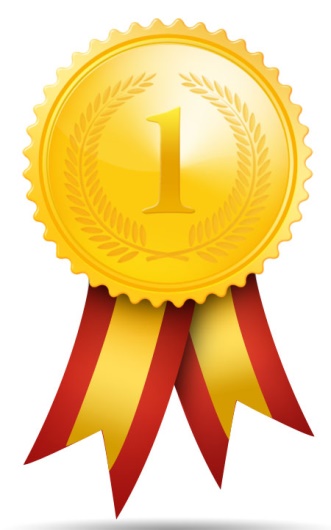 	Start with a simple sentence:                          ‘The dog barked.’Throw a dice and up level your sentence. Roll the dice at least 6 times and rewrite the sentence with your additions each time. If you don’t have a dice write the numbers on six pieces of paper.1) Add an adverb or even better an adverbial phrase. 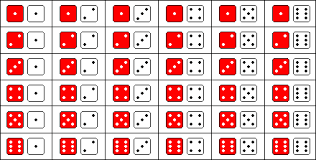 2) Add a powerful opener.3) Add a conjunction and extend your sentence.4) Add some adjectives.5) Add an embedded clause.6) Add some interesting punctuation.  You may need to slightly change your sentence.Now can you repeat this for the below sentencesThe boy jumped.The car started to move.The band began to play,The cat hissed.The girl threw a ball.‘The dog barked.’Examples:1) The dog barked ferociously/ at me ferociously.2) Although I tiptoed past, the dog barked.Like a monster, the dog barked.3) The dog barked, whilst the postman hurried away.4) The colossal, beast of a dog, barked.5) The dog, who belonged to by friend, barked.6) The dog barked, meanwhile his owner yelled, “Stop all the fuss.”